В рамках декады дней подростка, недели психологии 17 ноября учащиеся 2 и 3  классов МБОУ СОШ с. Поселки приняли участие в проведении  акции « Тайный друг», целью которой стала активизация навыков сотрудничества, развитие чувства успешности . Эта акция может стать настоящим праздником для людей, умеющих и желающих делать другим хорошие приятности . Мероприятие проводится  психологом, но  анализируется с детьми и их классными руководителями, что создает особую уютную доверительную атмосферу.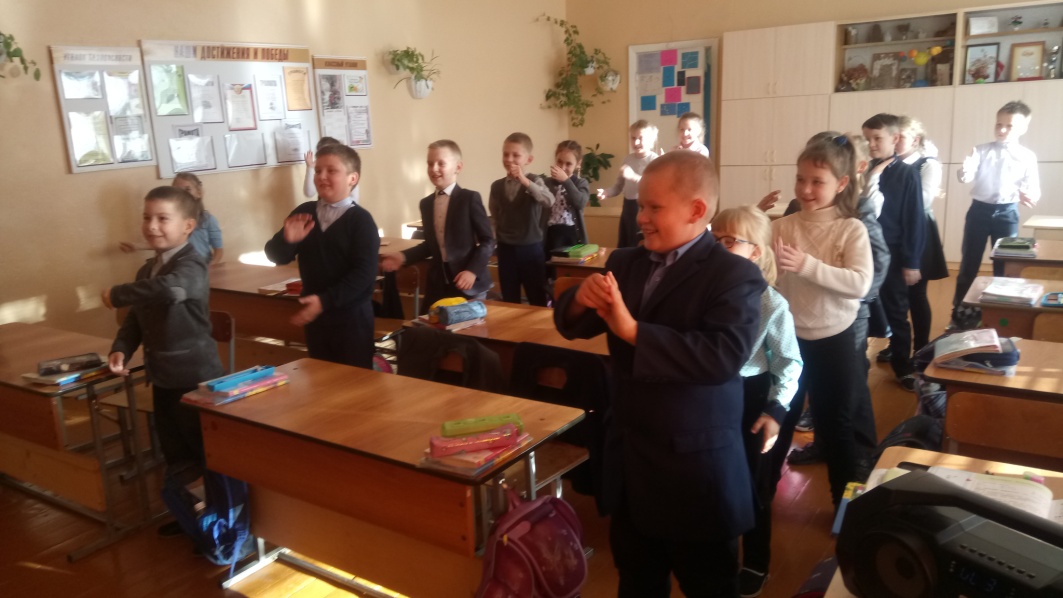 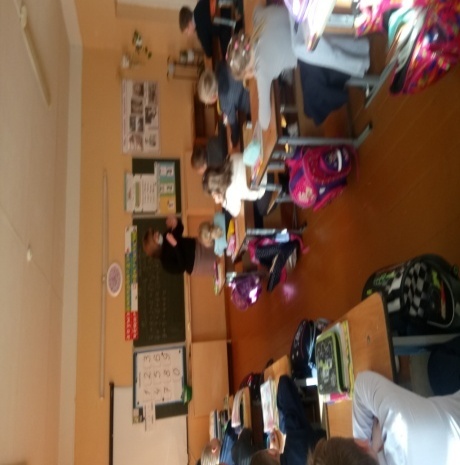 